Kinnitatud direktori  käskkirjaga nr 1-1/8, 17.02.2022KABALA LASTEAIA–PÕHIKOOLI HÄDAOLUKORRA LAHENDAMISE PLAANSisukordOlulised kontaktidHÄIREKESKUS    112            (kiirabi, pääste ja politsei)politsei piirkonnavanem Jaan Sildoja 4892908 ;  53036804   jaan.sildoja@politsei.eeKool 48 92 447Sotsiaalnõunik 48 65 672 Rapla Maakonna Psühholoogiateenistus 48 94 310 Helistades 112 räägi:Mis on juhtunud?Kus? Täpne aadress või kooli nimi!Kas keegi on viga saanud?Oma nimi ja telefoninumber (et sulle saaks tagasi helistada)Vasta küsimustele lühidalt ja täpseltÄra katkesta ise kõnet!Hädaolukorra lahendamise plaanid asuvad:Kabala Lasteaia-Põhikooli direktori kabinetis nr 110.Purkus asuvas lasteaiarühmas “Muumi”.Lipal asuvas lasteaiarühmas “Lustilaps”.Kabala Lasteaias-Põhikoolis rühmade “Lepatriinu” ja “Jõmmu” õpetajate puhketoas.OLULISED KONTAKTID            KriisimeeskondAndmed kooli/ lasteaia kohtaKooli aadress: Kabala, Rapla vald  78403 RaplamaaKõikide ruumide võtmed on kättesaadavas kohas kantselei- ja majandusruumis nr 106.„Tegutsemine äkkrünnaku korral“ juhendi asukoht:  kantselei, õpetajate tuba,  lasteaiarühmades.Varjumishäire kirjeldus: kokkulepitud  muusikafaili esitus  läbi koolikella arvuti, lasteaiarühmades suusõnaline teavitus.Varjumishäiret saab anda evakuatsiooni juht (direktor, tema äraolekul majandusjuhataja või sekretär-juhiabi).Tulekahju häiresignaali kirjeldus: käivituvad alarmkellad ATS.Häiresignaal evakueerumise algatamiseks: ATS alarmkellad teistkordselt.Täiendav signaal evakuatsioonihäire kinnitamiseks: korratakse  korraldust läbi kõlarite.Turvaline kogunemiskoht evakuatsiooni korral: koolimaja kõrval palliplatsil.Peale evakuatsioonijuhile ette kandmist liikuda edasi vajadusel- Alternatiivne kogunemiskoht sõltuvalt ilmastikuoludest, tuule suunast või õnnetuseasukohast, kuhu lapsed viia või sõidutada, asub: Pärna maja trepikoda, võimla saal.Evakuatsiooni juhi eraldusriietus sündmuskohas tegutsemiseks:  helkurvestLisainfo: Evakueerumiskoht Purku Muumi lasteaial spordiplats maja ees ja Laanearu eramu.Lipa lasteaiarühma Lustilaps evakueerumiskoht spordiplats, lähim eramu koolimaja vahetus läheduses.Kogu kooli haaravad ajakriitilised hädaolukorradÄkkrünnak, varjumishäireTUNNI AJAL:Jää rahulikuks ja teata lastele, et koolimajas on ohtlukusta uks või blokeeri uks mööbliesemetegavarja vaade klassitõmba kardinad akende ettekata ukseklaasanna korraldus eemalduda ustest ja akendest ning püsida võimalikult vaikselt jamadalal, varjuda koolipinkide ja toolide tahajää ootama politsei saabumist NB! Ust tohib avada ainult siis, kui oled kindel, etavamist palub politsei või kooli juhtkond.NB! Kui rünnakuga kaasneb süütamine või plahvatus, peab õpetaja ise otsustama, kas turvalisem on varjuda või evakueeruda.Käitumine varjumise ajal:ole ise rahulik ja oma korraldustes kindelvõimalusel leia klassile mingi tegevus anna õpilastele teada, et varjumine võib kesta mitu tundi, see ei pruugi seotud olla rünnaku tagajärgede ulatusega, evakueerumisluba antakse alles siis, kui on kindel täielik turvalisus. Fikseeri varjumise alguse kellaaeg – oodates tundub aeg reaalsest pikemanna õpilastele teada, et vanematega kontakteerub esimesel võimalusel kooli juhtkond, õpilased lülitavad telefonid välja, et vältida võrgu ülekoormust, sest muidu ei saa politseid ja päästjad omavahel sidet pidada. õpetaja telefon lülitatakse hääletule režiimile, õpetaja annab teada klassi olukorrast SMS teel kooli kriisimeeskonna juhile direktorile(vajadusel kasutab selleks õpilase telefoni, mis jääb hääletul režiimil õpetaja kätte). Vajalik info on: ruumi tähis, varjujate arv ja olukord, kas keegi, kes peaks klassis viibima, on puudu (nt viibis tunnis, kuid enne häiret läks klassist välja)Kui keegi klassis olijatest vajab arstiabi, helista 112, kirjelda olukorda ja abivajaja täpset asukohta koolimajas.VAHETUNNIS:Ava lähima klassi uks ja koonda sinna kõik lähedalasuvad õpilased.Edasi käitu vastavalt varjumise juhendile.Tulekahju Avastades tulekahju:Päästa vahetus ohus olijad ning jaga ülesanded kui abistajaid on rohkem;anna evakuatsioonihäire;helista 112;kustuta esmaste tulekustutusvahenditega;teavita kooli kriisimeeskonna juhti;naase võimalikult kiiresti oma klassi juurde ja võimalusel evakueeri õpilased suundudes kokkulepitud kogunemiskohta.EvakuatsioonihäireSäilita rahu;Anna õpilastele korraldus evakueeruda, korda peamised juhised:rahulikult;asjad jäävad klassi;liigutakse sobivaimat  teed pidi kokku lepitud kogunemiskohta;kui valjuhääldist antakse teistsugused korraldused, lähtutakse neist;ülemistelt korrustelt tulijatel on trepil eesõigus. Kui koridoris on suitsu, kontrolli enne õpilaste evakueerimist, kas evakuatsioonitee on väljumiseks ohutu.Sulge aknad ja uksed, ära lukusta!Kogunemiskohas:Kontrolli  õpilaste kohalolekut;Edasta info, kui palju õpilasi oli tunnis, kui palju puudus, kui palju jõudis kogunemiskohta, evakuatsioonijuhile.Kogunemiskohta tuleb jääda seniks, kuni  päästemeeskonna või kooli kriisimeeskonna juht annab järgmised korraldused.Ohtliku evakuatsiooni asemel klassi varjuminesulge klassi uks;anna õpilastele korraldus liikuda akende juurde ja teha ennast aknast nähtavaks;võimalusel teavita 112 või  Pille Lille  (51900751) kooli kriisimeeskonna juhti teie olukorrast;kata uksepraod ja avaused niiskete rätikute või riietega, et takistada suitsu ligipääsu klassi;ava aken tuulutamiseks;suitsu täis ruumis hoidke madalale, kus õhk on puhtam.Suitsuse koridori läbimine evakueerudesvõimalusel tee eelnevalt  kindlaks, milline evakuatsiooniteekond on väljumiseks kõige ohutum;kui pead läbima suitsuse koridori, hoia madalale, kus õhk on puhtam;kata suu ja nina niiske riidega;liikudes toeta käega vastu seina, et säilitada õige suund;klass peab püsima koos; hoonest välja jõudes tuleb liikuda kokkulepitud kogunemiskohta;kogunemiskohas kontrolli, et kõik ruumist väljunud lapsed on sinuga, edasta info evakuatsioonijuhile.Evakuatsioonihäire vahetunnisnii õpilased kui õpetajad liiguvad kiiresti kokkulepitud kogunemiskohta, järgides evakuatsioonimärgistust;kogunemiskohas otsivad õpilased üles õpetaja, kelle tunnis nad viimati viibisid;klass peab kogunemiskohas koos püsima seni, kuni päästetööde juht või kooli kriisimeeskonna juht annab edasised korraldused.Klassiga viimati tunnis olnud õpetaja loeb õpilased üle ja annab info  evakuatsioonijuhilePuudujate korral teeb õpetaja koos klassiga kindlaks, kas õpilane on puudunud terve päeva, kas ta läks koolist ära või on oht, et ta on jäänud koolimajja. Õpetaja edastab info kriisimeeskonnajuhile – kooli direktorile või evakuatsioonijuhile  Igas klassis tuleb kasutada n-ö naabrivalvet: küsida kõigilt, kas pinginaaber oli enne kohal ja kas nüüd on kohal.Evakuatsioonihäire pärast tundeKõik liiguvad  kiiresti koolimajast välja, järgides evakuatsioonimärgistust;täiskasvanud väljuvad ruumist viimasena veendudes enne, et ruumis ei ole rohkem inimesi;evakueerunud kogunevad  koolimaja kõrval palliplatsil. Kui ilmastiku- või õnnetuse oludest tingituna on sinna kogunemine takistatud, tuleb liikuda edasi Pärna maja trepikotta või spordimaja saali.kogunemiskohas koondavad täiskasvanud andmed selle kohta, kas kõik isikud on haridusasutusest väljunud ringide  juhid kontrollivad kohalolijaid ringide nimekirjade alusel;koolimajas viibinud õpetajad koondavad õpilased ja püüavad selgust saada, kas on võimalik, et keegi on jäänud koolimajja.Info  antakse üle päästetööde juhile.Tuleohutusjuhend Juhendi sisuObjekti tuleohtlikkuse üldiseloomustusTerritooriumi, teede, tuleohutuskujade ning hoonete ja rajatiste, veevõtukohtade juurdesõiduteede korrashoiu iseärasused.Tuleohutuse tagamine töös, ainete ja materjalide hoidmise kord.Mootorsõidukite territooriumile lubamise, seal liikumise ja parkimise kord.Suitsetamisrežiim ja lahtise tule kasutamine objektil.Tuletõrje-, tulekahjuside- ja signalisatsioonivahendite korrashoiu tagamine.Töötajate kohustused tulekahju tekkimisel ning sellest teavitamine.Inimeste ja vara evakueerimine.Tuletõrjevahendite kasutamine ja päästekomandodega koostöö kord.Elektrilahutus, tuletõrjevesi ja evakueerimiskoht.Töötajate tuleohutusalane juhendamine Vastutavad isikud.I Objekti tuleohtlikkuse üldiseloomustusKabala Lasteaed-Põhikool on kahekorruseline peamiselt silikaattellistest ja punasest telliskivist raudbetoonvahelagede- ja seintega hoone (kuulub klassi TP1). Seinte ja lagede pinnakihi süttimistundlikkus ja tule levik vastab 2. tuleohu klassile. Hoones samaaegselt viibivate hoolealuste arv vastab lubatud normile.Hoonet kasutatakse kooli ja lasteaiana, kus lasteaed asub esimesel korrusel. Kool jagab ruume kahe korruse vahel. Administratsiooniruumid asuvad esimesel korrusel, lisaks veel köök, laoruumid, olmeruumid, söögisaal ja aula (saal). Keldrikorrusel asuvad soojasõlm ja poeglaste tööõpetusklass. 2012 ehitati majale uus viikatus, seoses sellega tekkis pööning kus asuvad ventilatsioonisüsteemiseadmed.Tuleohtlikkuselt võib hoonet lugeda TP- I tuleohuklassi, teine tulekaitsetase.Töö toimub haridusasutuses kella 7.30- 18.00 ( 41 koolieelikut, 65 õpilast ja 32 töötajat) Objekti üldist tuleohtlikkust iseloomustavad:võimalikud elektriohutusnõuete rikkumised ja vigased elektriseadmed,tuletööde nõuete eiramine,suitsetamisrežiimi eiramine,töötajate poolt elementaarsete tuleohutusnõuete eiramine ja käesoleva juhendi punktide rikkumine.Käesolev juhend on aluseks kõigi töötajate tuleohutusalasel juhendamisel ja kohustuslikuks täitmiseks kõikidele töötajatele.II  Territooriumi, teede, tuleohutuskujade ja hoonete, rajatiste ning veevõtukohtade juurdesõiduteede korrashoiu iseärasusedJuurdesõiduteed  hoonele, läbisõidukohad ja juurdepääsuteed tuletõrje-veevõtukohale peavad olema vaba aastaringselt  ja kasutamiskõlblikus seisukorras.Territoorium peab olema puhas, prahti ja jäätmeid tuleb hoida selleks määratud kohas või taaras.Territooriumil on prahi ja kulu põletamine keelatud.Põlevmaterjali ja taarat ning põlevmaterjalist pakendist seadmeid tohib hoida hoonele mitte lähemale kui 4 meetrit. Prügikonteinerid peavad asuma hoonesüttivatest materjalist või süttiva välispinnaga hoone välisseintest või mistahes seintes olevatest avadest vähemalt 2 m kaugusel.Mootorsõidukit tohib parkida selleks ettenähtud kohas ja hoonele mitte lähemal kui 4 meetrit.Territooriumil ei tohi:Püstitada hooneid ja muid rajatisi ilma kehtestatud korras kooskõlastamata ja ilma projektitaTeha keevitus- ja muid tuletöid ilma kooskõlastamataValada põlevvedelikku ja oksüdeerijat maha või kanalisatsioonivõrkuTankida mootorsõiduki hoiukohasSuitsetadaIII Tuleohutuse tagamine töös, ainete ja materjalide hoidmineKõik töötajad on kohustatud:järgima juhtkonna poolt kehtestatud tuleohutusnõudeidläbima tuleohutusalase väljaõppevältima tegevust, mis võib põhjustada tulekahju või plahvatusetulekahju avastamisel viivitamatult teatama häirekeskusesse 112 ning teavitama juhtkondaTuleohutuse tagamisel peab järgima alljärgnevaid tuleohutuse nõudeid:Keelatud on tõkestada evakuatsiooniteid mööbli, esemete või muu sisustusega, jäigalt sulgeda evakuatsioonipääse ja kasutada neil raskesti avatavaid sulgureid.Hoones paikneva seadmestiku kasutamine ja tehnohooldus peavad tuleohutuse seisukohalt vastama seadme tehnoloogiliste juhiste ja muude normdokumentide nõuetele.Elektriseadeldisi tuleb kasutada vastavalt nende kasutamise eeskirjadele Mitte kasutada ajutist ja defektiga elektrijuhtmestikku.Töö lõpetamisel tuleb ruumis perioodiliseks kasutamiseks ettenähtud elektriseadeldised vooluvõrgust välja lülitada, välja arvatud tehnoloogia nõuete ja asutuse administratsiooni poolt kehtestatud korra järgi ööpäevaringselt töötavad elektriseadeldised.Töö või muu tegevuse lõpetamisel peab ruum olema tuleohutuse seisukohalt üle    vaadatud ja võetud kasutusele meetmed tuleohutusnõuete rikkumiste kõrvaldamiseks.Jätta töötavat tehnoloogilist või muud seadet ja mehhanismi järelevalveta, kasutada rikkis tule- ja avariikaitse süsteemiga või muude riketega seadmeid.Kasutada kalibreerimata või elektrijuhtmestiku lubatavale voolutugevusele mittevastava sulavelemendiga kaitset.Kasutada ruumi töökeskkonna tingimustele mittevastavat elektriseadeldist.Kasutada mittestandardset elektrisoojendus- ja valgustusriista.Jätta järelevalveta pidevaks tööks mitteettenähtud elektriseadeldist.Teha keevitus ja muid tuletöid, kui selleks puudub hoone valdaja kirjalik luba.Kasutada põlevvedelikku ruumi koristamisel ning riietus- ja muude esemete puhastamisel.Jätta tööpäeva lõppedes tööruum põlevjäätmetest koristamata.Köögis puhastada aeg-ajalt pliitide kohtäratõmbe ventilatsiooni kanaleid rasvast ja sinna kogunenud tolmust.Tõkestada juurdepääsuteid side-, tuletõrje ja päästevahenditele.Poeglaste tööõpetusruum puhastada, ventileerida pärast tundide lõppu.Massiürituse korraldamise eel kontrollida tuleohutusseisundit, evakuatsiooniteid ja tuletõrje- päästevahendite korrasolekut. Avastatud rikkumised kõrvaldada.Ürituse ajal peab laste juures viibima täiskasvanu, keda on juhendatud tuleohutusalaselt.Jõulukuusk paigaldada kindlale alusele, et ei takistaks väljapääsu ja ei kasutata ehtimisel kergesti süttivaid materjale.Jõulukuusel võib kasutada vaid elektriküünlaid ja paigalduseks soovitav kasutada elektriku abi. Massiürituse ajal hoones ei tohi: ületada ehitise projektiga ettenähtud inimeste arvuteha hoones tuletöidsüüdata ruumis ilutulestikke, säraküünlaid ja kasutada paukpakettekustutada ruumist tavaline elektrivalgustus täielikult.IV Mootorsõidukite territooriumile lubamise ja seal liikumise ning parkimise kordAutode parkimine Kabala Lasteaia-Põhikooli territooriumil on lubatud vaid selleks otstarbeks ettenähtud kohtades ning vähemalt 4 meetri kaugusel hoonest ja rajatistest.Parkimisel ei tohi sõidukitega objekti territooriumi üle koormata.Autosid ei tohi parkida sisse- ja väljasõidu teede ja värava ette.V Suitsetamisrežiim ja lahtise tule kasutamine objektilKabala Lasteaia- Põhikooli ruumides ja territooriumil on suitsetamine RANGELT KEELATUD!Lahtise tule kasutamine, prahi ja jäätmete põletamine kogu territooriumil on RANGELT KEELATUD!VI Tuletõrje- tulekahjuside ja signalisatsioonivahendite korrashoiu tagamineKabala Lasteaed- Põhikooli koolimaja on kaitstud II tulekaitse astme järgi, mis tähendab, et hoonesse on paigutatud esmakustutusvahendid, mis on ette nähtud kasutamiseks ühe inimese poolt tulekahju algjärgus (15 tk. 6 kg ABC tüüpi pulberkustutit) ja tulekahju signalisatsiooni süsteem e. ATS  Vastavalt SM 7.juuni 2002/80 peab olema automaatne tulekahjusignalisatsioon edaspidi ATS nõuetekohaselt paigaldatud, tehniliselt töökorras ja ööpäevaringselt valverežiimis.Tulekahju signalisatsioonisüsteemi ajutise väljalülitamise korral (tehnohoolderemondid jms. ajaks) tuleb hoone valdajal kasutusele võtta lisameetmed.Tulekahju signalisatsioonisüsteem tehnohooldetöid tohib teostada vastavat litsentsi või sertifikaati omav juriidiline või füüsiline isik.  Kabala Lasteaed- Põhikoolis teostab    hooldustöid OÜ EveretekTulekustuteid tuleb hooldada pärast iga kasutamiskorda ja siis, kui kontrollitulemused seda nõuavad – kvartalis kord. Tulemused fikseeritakse kirjalikult vastavas päevikus.Tulekustutite korrashoiu tagamisel tuleb lähtuda alljärgnevatest punktidest:tulekustutid peavad asetsema kütteseadmetest vähemalt 1 m kauguselkinnituskonks tulekustuti paigaldamiseks peab olema vastupidav ja sobiv ning lihtnetulekustuti põhi ei tohi asetseda põrandast kõrgemal kui 1,5 m pärast kasutamist viia kustuti koheselt hooldusesse (ümberlaadimisele)rõhu all olevat kustutit, millel on manomeeter, tuleb vähemalt kord kvartalis kontrollida näituvälisel vaatlusel kontrollida avamisseadme puhtust ja plommi ning kaitsesplindi, vooliku ja kere seisukorda.Tulekustutid peavad asetsema nähtaval kohal, vastasel korral viitama ohutusmärgiga kustuti asukohale  Tulekustutite kontrolli ja dokumentatsiooni täitmise eest vastutab majandusjuhataja.VII Tegutsemine tulekahju korralTulekahju puhkemisel peab juhtkonna ja töötajate tegevus olema eelkõige suunatud hoones viibijat ohutuse ja evakueerimise tagamiseks.Tulekahju avastanud füüsiline isik on kohustatud:Viivitamatult teatama häirekeskusele 112 ja teatama hoones hetkel vastutavale isikule - direktorile või teda asendavale isikule, kus on tulekahju puhkenud ja mis põleb ning nimetama oma perekonnanime ja teate andmiseks kasutatud telefoninumbriHoiatama ohtu sattunud inimesi – käivitama häirekelladVõimaluse korral asuma tuld kustutama ja (või) inimesi ning vara päästmaTõkestama tule levikut.Tulekustutus- ja päästemeeskonna sündmuskohale saabumisel peab tulekahju avastanud isik või administratsiooni esindaja (kooli direktor) teatama selle juhile:Tulekahju tekkekoha ja ulatuseVõimalikust ohust hoones olevatele inimestele ja nende inimeste liikumisvõimestMuudest tulekahjuga kaasneda võivatest ohtudest (põlevvedelikud, mürkkemikaalid jms.).Koolidirektor ja/või majandusjuhataja/ majahoidja hoolitseb, et tulekahju või häire korral oleks kõik   väljapääsud hoonest vabad, kontrollib, kas teade on edastatud häirekeskusele, organiseerib hoones viibivate isikute kontrolli ja päästmise, tagab tuld kustutvate inimeste ohutuse ja võimaliku kaitsmise.VIII Inimeste ja vara evakueerimineÜHEGI INIMESE ELU EI PÄÄSTETA TEISE INIMESE ARVELT!Rangelt on keelatud alla 18- aastaseid isikuid rakendada kustutustöödel ja vara evakueerimisel.Evakuatsiooni algust tähistab pidevalt helisev häirekell.Laste evakueerimine hoonest:Kui häire on tunni ajal, siis õpetaja kogub  õpilased kokku ja juhib organiseeritult ruumidest välja vastavalt evakuatsioonijuhendileÜhe klassi peale on üks õpetaja. Kui tekib häire olukord, siis kogutakse klassis olevad lapsed kokku. Lapsed moodustavad n.ö. “hanerea” ja  haaravad üksteisel kätest kinni. Rivi eesotsas on õpetaja, kes juhatab lapsed hoonest välja.  “Hanerea” lõpus on kokkulepitud isik.Kui õpilased on välja jõudnud, siis minnakse lastega varem kokkulepitud kogunemispaika, milleks on koolimaja kõrval palliplats. Kogunemiskohas kontrollitakse laste kohalolekut ja puudujatest antakse juhtkonnale teada.Häire korral lasteaias koguvad lasteaiaõpetaja ja  –õpetaja abi lapsed kokku ja   juhivad lapsed organiseeritult ruumist välja vastavalt evakuatsiooniplaanile.Lapsed evakueeritakse koolimaja kõrval asuvale palliplatsile.  Juhtkond informeerib kohalesaabunud päästekomandot. Köögiplokist saab evakueeruda köögi- ja peauksest.Kui evakueerimiseks on aega vähe, lahkuvad hoones viibijad avariiväljapääsude kaudu.Kui hoonest ei ole võimalik lahkuda korruselt:viib õpetaja õpilased/lapsed vähem ohustatud ruumisuletakse uks (mitte lukustada) tihendada rätikute ja tekkidega vältides suitsu sissetungimistavada aken ja anda endast karjumisega märkuVÄLTIDA PAANIKAT!Hoonest väljutakse lähima välisukse kaudu- peauks, rühmaruumide uksed, majanduskoridoride uksed ja spordimaja välisuks.Kui selgub, et keegi inimestest on ohutsooni jäänud, tuleb sellest teavitada päästjaid ja usaldada spetsialiste inimeste päästmisel, et vältida liigseid inimohvreid.Vara evakueerimine toimub vastavalt juhtkonna esindajate korraldustele.Evakueerimise reegel INIMESED JA SEEJÄREL DOKUMENDID!IX Tuletõrjevahendite kasutamise ja päästekomandoga koostöö kordTulekahju korral tuleb eelkõige lähtuda põlemise suurusest, põlevmaterjali liigist (vedelik, tahke).Tulekustutiga töötades tuleb meeles pidada:avastanud põlengu, tuleb võtta 6 kg ABC pulberkustuti läheneda põlengule ohutusse kaugusesse ja rakendada tulekustuti tööle vastavalt        kasutusjuhendile:   eemalda splintsuuna kustuti küljes oleva toru ots tule suunasvajuta päästikule (link alla)NB! On ohutu kuni 1000 V pinge all elektriseadmete kustutamiseks.välitingimustes seista tulekahjukohas ülal pool tuult,tahkete esemete ja materjalide kustutamisel suunata kustutusaine kõige intensiivsemasse põlemiskohta ning  kustutaja eest tahapoole, ülalt alla n.ö pühkivate liigutustega, kattes põleva eseme kustutusainega,lahtistes nõudes vedelike puhul suunata kustutusaine vedeliku pinna suhtes kaldu, soovitavalt vastu nõu siseseinamahavalgunud põleva vedeliku kustutamisel alustada äärelt ning järkjärgult katta kustutusainega kogu põlev pind.Tulekustutusteki kasutamisel tuleb meeles pidada:tõmmata haarates nööridest, tekk väljalasta tekk enda ette rippuvarjata käed teki nurkadegahoida tekk enda ees, kasutades kaitsekraaninaliikuda aeglaselt kolde suunaskatta aeglaselt ja sujuvalt tulekolle suruda teki nurgad allakolde kustudes jääb tekk liikumatuks, lasta jahtudaeemaldada tekk ja puhastada pakkida tekk vastavalt juhendile ja asetada kohaletulekustutustekk on korduvkasutusega juhul, kui ei ole auke sisse sulanud!Päästekomando saabudes teatage selle juhile:mis ja kui suures ulatuses põlebkas hoonesse on jäänud inimesi, kui suur on neid ähvardav oht ja kas on kannatanuidmuud tulekahjuga kaasnevad ohud (plahvatused, mürkkemikaalid, elekter jne.)elektrikilpide asukohad ning info kust saab sektsioonid vabastada voolu altSündmuskohalt ei tohi lahkuda, sest tuletõrjel võib vaja minna lisainformatsiooni         objekti iseärasuste kohta.Juhtkonna esindaja, kes juhtis kustutustöid, on peale komando saabumist kohustatud:teatama kõik tarvilikud andmed- kolde, rakendatud abinõud, info ruumides viibivate inimeste kohtakonsulteerima kustutustööde juhti hoone iseärasuste kohtaeraldama kustutus- ja evakueerimistöödeks vajadusel vara ja abitööjõuduorganiseerima vajadusel kommunikatsioonide välja- ja ümberlülitamisi.X Elektrilahutus, tuletõrjevesi ja evakueerimiskohtKabala Lasteaias-Põhikoolis on majandusjuhtaja ülesandeks teavitada kohalejõudnud päästemeeskonna juhti elektrilahutuskohtadest:majasisene – keldrikorrusel, poiste tööõpetusklassis asuvas kilbiruumismajaväline – Elamu alajaamas F 10 ja F 14Lähim  tuletõrje veevõtukoht (hüdrant) asub koolimajast ca 700 m kaugusel sõidutee   ääres.Evakueerimiskohad on  koolimaja kõrval asuv palliplats ja külmal ajal korrusmaja Pärna maja trepikoda ja vajadusel ka vallamaja.XI Töötajate tuleohutusalane juhendamine ja koolitamine Töötaja peab tööandaja juures läbima tuleohutusalase õppe, mis koosneb sissejuhatavast, esmasest ja täiendavast tuleohutusalasest  juhendamisest ning täiendõppest. Õppes osalemine fikseeritakse instrueerimise lehel.Korduv juhendamine viiakse läbi üks kord aastas ja fikseeritakse seirelehel.Sissejuhatava- esmase- ja korduva õppe viib läbi juhtkond, täiendkoolituse viib läbi tuletõrje- või päästeala spetsialist. Õpilastele ja lastele korraldatakse vestlusi ja õppusi tuleohutusnõuetega tutvumiseks.XII Vastutus Kabala Lasteaias-Põhikoolis vastutab tuleohutusnõuete täitmise eest kooli direktor Pille Lille tel. 48 92 447; mob. 51900751Tulekustutite töökorrasoleku, hoolduse ja kontrolli ja evakuatsiooniteede avatuse ja ATS – i   nõuetekohase haldamise s. h. väljaõppe eest vastutab majandusjuhataja Tiia Sõber tel. 4892447, mob. 53474878Pommiähvardus või rünnaku ähvardusTelefoni teel edastatud ähvardusJää rahulikuksHoia kõneleja liinil nii kaua kui võimalik, kuula teda katkestamataVõimalusel võta paralleelselt ühendust politseiga (nt kata toru käega kinni ja helista 112, anna lähedalolijale käega märku, et vajad abi, kirjuta sedelile märksõnad, et lähedalolev kolleeg mõistaks olukorda ja teavitaks politseid vmt)Numbrinäiduga telefoni puhul fikseeri numberPüüa välja selgitada ja samaaegselt kõnelemisega pane kirja:Millal rünnak toimub / pomm plahvatab ?(kuupäev/kellaaeg)Kus? (aadress, objekti nimetus, asukoht)?Kuidas võib rünnak toimuda? Kuidas ja kes käivitab lõhkeseadeldise?Mis eesmärgil?Kas ähvardaja nõuab midagi?Kas ründaja on juba sündmuskohal?Kes on helistaja?Pommiähvarduse puhul lisaks:Milline välja näeb?Kuidas ja kes käivitab seadeldise?Millal ja kes selle pani?Pane tähele kõneleja hääletooni, väljendeid, taustahelisid jmt.Pärast kõne lõppu teavita rünnakuähvarduse puhul ja pommiähvarduse korral 112 ning kooli kriisimeeskonna juhti. Tee seda kindlasti ka siis, kui oled kindel, et tegemist on alusetu ähvarduse või naljaga.NB! Kui ähvardaja kavatseb rünnata kohe, anna viivitamatult varjumishäire ja seejärel teavita kohe 112.Suusõnal edastatud ähvardus, kuulujutt ähvardusest:Täpsusta infotTeavita rünnaku ähvarduse puhul, pommiähvarduse puhul 112Pea ähvardajat kinni politsei saabumiseni või võta tema kontaktandmedTeavita kooli kriisimeeskonna juhtiKui oled kindel, et tegemist on alusetu ähvardusega, teavita ähvardusest ikkagi kindlasti kooli kriisimeeskonna juhti ja noorsoopolitseid.Kirja teel edastatud ähvardus:Teavita 112Salvesta või säilita kiri kiletaskus ja anna see uurimiseks üle politseileTeavita kooli kriisimeeskonna juhtiPommi, kahtlase eseme leidKahtlast eset ei tohi puudutada ega liigutada – eemaldu võimalikust ohust!Teavita koheselt 112, anna võimaikult täpne eseme ja selle asukoha kirjeldusTeavita koheselt kriisimeeskonda, kes organiseerib evakuatsiooniVõimalusel ära kasuta mobiiltelefoni ega raadiojaama vähemalt 50 m raadiuses kahtlasest esemestNB! Evakueerudes tuleb avada kõik aknad! (nõue kehtib pommikahtlase eseme leiu puhul)Muud kriisisituatsioonidÕpilase kadumineUuri õpilastelt millal kadunud kaaslast viimati nähti?kus kadunud kaaslast viimati nähti? kas keegi teab kuhu kadunud õpilane läks? kas keegi teab miks kadunud õpilane ära läks (konflikt, keegi kutsus vmt)? kas keegi on temaga pärast lahkumist telefoni teel rääkinud?Püüa telefoni teel kadunud õpilasega kontakti saada.Informeeri juhtunust õpilase vanemaid, uuri, kas neil on kadunud õpilase kohta infot.Täpsusta milline oli kadunud õpilase riietus.Teavita politseid numbril 112 ja tegutse vastavalt politseilt saadud juhistele. Kui lapse asukoha ja olukorra kohta puudub info, on õpetaja kohustatud teavitama politseid.Informeeri kooli juhtkonda.Kontakteeru uuesti kadunud õpilase vanematega ja selgita, mida on õpilase leidmiseks tehtud ja mida veel ette võetakse.Kui kadunud õpilane leitakse, informeeri sellest kõik osapooli, otsimine katkestatakse.JäreltööAruta  juhtunud õpilasega, et ta mõistaks olnud situatsiooni tõsidust. Väldi süüdistamist ja õpilasega riidlemist, see ei aita tal olnut mõista ja oma tegude eest vastutust võtta.Vajadusel käsitle juhtunud kogu klassiga.Lapseröövi ohtKui lapsevanem pöördub kooli kahtlusega, et tema last võidakse röövidaKuulake, näidake üles arusaamist ja mõistmist ning paluge lapsevanemal ühendust võtta sotsiaalametiga. Lapseröövinformatsiooni saanud õpetaja teavitab juhtunust kooli juhtkondavolitatud isik kriisimeeskonnast võtab ühendust lapsevanemaga, kelle juures laps ametlikult elab ja täpsustab olukorra.võta ühendust politseiga  andke õpilastele võimalus väiksemates gruppides rääkida oma mõtetest ja tunnetest, mida sündmused on äratanud.Kaklus või ühepoolne füüsiline vägivaldLahuta kaklus:Anna suuline korraldus kaklus lõpetadaVajadusel lahuta kaklus füüsiliselt sekkudes (seejuures ei tohi ise õpilast lüüa vmt) NB! Kui sekkumine on Sulle endale ohtlik, siis kutsu abi (tugevam meesõpetaja, päästeamet  või  politsei - 112)Vajadusel kutsu kooliõde või kiirabi (kindlasti fikseerida tekitatud vigastused)Pärast kakluse lahutamist:Võta osalejatelt seletused. Kui seletusi mingil põhjusel ei ole võimalik võtta, siis kirjuta üles nende laste nimed ja kontaktandmed, kes osalesid kakluses või olid selle tunnistajaks ning edasta kooli juhtkonnale.Käsitle sobimatut käitumist lähtudes kokkulepetest koolis.Teavita laste vanemaid. Raskematel juhtudel teavita kooli juhtkonda ja noorsoopolitseid.Kui  juhtunu on puudutanud ka teisi õpilasi (kaklust nähti pealt, osapoolte tüli on olnud pikaajaline ja ka teiste jaoks keeruline situatsioon vmt), käsitle juhtunut klassis ühise aruteluna. Vajadusel pöördu psühholoogi poole.Varastamine, esemete rikkumine, väljapressimineVõta lastelt seletused, vajadusel eralda lapsed omavahel võimalikult objektiivsete seletuste saamiseks;Käsitle teemat vastavalt olukorrale asjaosalistega või klassis;Teavita lapsevanemaid;Varastamise või väljapressimise korral teavita  kooli juhtkonda, kes võtab vastu otsuse edasiseks tegevuseks (teavitamine noorsoopolitseile, varastajaga/väljapressijaga psühholoogilise töö vajadus ).Alkoholi, tubaka või muu keelatud aine omamine Kui on kahtlusi, et õpilane võib tarvitada keelatud aineid, siis:ära püüa alustada vestlust kui sul on kahtlus, et  laps on parasjagu uimasti mõju all;püüa vestluseks leida selline aeg, kus oled kindel, on võimalik rääkida ilma, et peaksite vahepeal vestluse katkestama;püüa last mitte süüdistada, kui eksid, võib see teie suhet lapsega tõsiselt rikkuda;otsusta enne, kuidas kavatsed reageerida, kui õpilane tõepoolest tunnistab, et on uimasteid tarvitanud;palu õpilasel oma seisukohti kirjeldada ning kuula hoolikalt, mida tal öelda on. Noored ei pruugi alati aru saada, et narkootikumide kasutamine võiks olla probleem;kui sul tekib kahtlus, et sulle uimastite kohta valetatakse, püüa jääda rahulikuks ja mitte vihastada;näita neile, et muretsed eelkõige tema tervise ja heaolu pärast;kinnita, et nad saavad alati arvestada teie toetuse ja abiga;püüa talle põhjalikult seletada, missugune käitumine on lubatud ja missugune mitte;püüa mitte ähvardada karistusega - see võib tunduda kiire ja lihtne lahendus, kuid tõenäoliselt sa nii soovitud tulemust ei saavuta, samas informeeri võimalikest seadusest tulenevatest karistustest, noored peavad aru saama, et vastutavad nii oma tegude kui nende tagajärgede eest.kui on kahtlusi, et õpilane on narkootiliste ainete mõju all, ei tohi mitte mingil juhul ähvardada karistuse või politseiga - kuna paljud ained nõrgendavad pidurdusmehhanisme  võib inimene muutuda agressiivseks ning vigastada ennast või teisi inimesi, või teha midagi muud mõtlematutLaialdane uimastavate ainete kasutamine võib olla märk tõsisest  masendusest. Uimastavate ainete väärkasutamine häirib koolitööd ja halvemal juhul võib viia kooli pooleli jätmiseni.Õpilane narkouimas või alkoholijoobes koolisSelge vihje selle kohta, et inimene on narkouimas, võivad anda tema silmapupillid. koolis olevad täikasvanud sekkuvad koheselt olukorda ja jutuajamise abil üritatakse saada õpilast teiste klassikaaslaste juurest ära, või viiakse teised õpilased tema juurest ära. Eraldatakse teistestkui õpilasega ei saada kontakti kutsutakse kiirabiei jäeta üksi, antaks võimalusel esmaabiKui arsti või med. töötajat ei ole koolis siis klassijuhataja või direktor  hoolitseb erinevate sammude eest:võetakse ühendust õpilase vanematega või hooldajaga, kes võimaluse piires tuleb kooli järele ja viib õpilase meditsiiniasutussekui vanemat, või hooldajat, ei saada kätte toimetatakse õpilane koos saatja /saatjatega perearsti juurde mittekindla loo puhul soovitakse läbi viia narkotestvõetakse ühendust õpilase omavalitsuse sotsiaaltöötajaga  ja tehakse avaldus lastekaitsesse ainete  tarvitamisest tehakse koheselt avaldus politseile. Avalduse teeb direktor. Avalduse võib teha vihjena narkootiliste ainete kasutamise kahtlusest, sel juhul politsei võib käsitleda seda konfidentsiaalsena. Avalduse võib teha ka anonüümselt. KÕIGE OLULISEM ON SAADA ÕPILANE RAVILE ( valve alla, hoole alla)Joobekahtluse korral (alkohol või muu joovastav aine) tuleb teavitada politseid. Kui õpilase juurest leitakse keelatud ainet/aineidTÄHELEPANU kotti või õpilase kappi ei tohi loata avada. Küll aga võib paluda tal seda ise teha ja sisu näidata. Relva, või relvataolise eseme leidmise, või selle olemasolu kahtluse korral teavitada kindlasti kriisimeeskonna juhti ja politseid.Narkootikumide leidmisel teavitada koheselt politseid ( mitte teatamine on karistatav). Seejärel teavitatakse vanemaid või hooldajaid. Äravõetud tubakatoode või muu keelatud aine antakse üle politseile. Alkoholi leidmisel teavitatakse vanemaid. Äravõetu antakse üle lapsevanemale.Kui õpilane hoiab enda juures, tarvitab ise, või müüb narkootilisi aineid, tuleb viivitamatult teavitada politseid. Müümine on kuritegu millest tuleb alati teavitada politseid.Kui koolis avastatakse inimene, kes pakub õpilastele alkoholi - kästakse tal koheselt kooli territooriumilt lahkuda ja teavitatakse politseid. Õpilase lähedase surmJUHEND KLASSIJUHATAJALEKinnita teate tõepärasust õpilase lähedaste käest või õpilaselt endalt. Kui õpilane ei tea veel juhtunust		siis klassijuhataja, või mõni teine sobiv inimene annab talle, kokkuleppel lähedastega, juhtunust teada.Kui juhtunust saadakse teada keset koolipäeva, siis klassijuhataja ja/või kooli tulnud lähisugulane räägivad õpilasele juhtunust.Õpilast ei jäeta mingil juhul üksi: hoolitse, et ta pääseb oma lähedaste juurde. Senikaua on ta koolis ja võimalusel osaleb tundides.Klassijuhataja võib rääkida juhtunust klassiga, kui on saadud luba õpilaselt/omasteltRäägi klassikaaslasetega ja selgita, kuidas käituda leinajaga.Vestle lapsega ja anna teada talle võimalusest alati tema poole pöörduda, kui laps soovib juhtunust rääkida. Lase lapsel oma tegelikke tundeid ventileerida.Jälgi õpilase ja ka kaasõpilaste toibumist ja võimaliku toe vajadust. Soovita professionaalset abi, kui selleks on vajadus.Klassi poolt kaastundeavaldus lehte. Läbi rääkida lähisugulastega klassi matustel osalemisest / mitteosalemisest.Lähiomase kaotanud õpilase jaoks võib olla argiste toimingute tegemine pikka aega raskendatud. Jälgi, kas õpilastele / kaasõpilastele võib olla vajalik organiseerida psühholoogiline järeltöö.Aita õpilasel võimalikult kiiresti tavaelu rutiini tagasi pöörduda. Samas on tähtis, et õpilase individuaalseid leinareaktsioone aktsepteeritakse. Koolitöötaja lähedase surmKooli direktor informeerib vajadusel töökaaslasi, olles enne läbi rääkinud leinava töötajaga.Kui teade tuleb keset tööpäeva, saadetakse töötaja vajadusel koju või haiglasse/sündmuskohaleOtsene ülemus räägib vajadusel töötajaga juhtunust ja tööle naasmisestArutatakse töötajaga, kas ja kuidas teavitada õpilasi või kuidas teemat koolis käsitletakse, arvestades tema  sooviDirektor teavitab õpilasi; kui töötaja peab olema pikemat aega töölt eemalKaastundeavaldused (leinakuulutus ajalehte ...)Töökaaslased valmistuvad vastu võtma lähedase kaotanud töökaaslast ja aitavad teda igaüks oma oskuste kohaselt. Pea meeles:Leinav töökaaslane vajab rahu ja tuge, mitte vältimatult sõnu, liigne tähelepanu võib olla koormav.Argirutiini jätkumine on leina puhul toetav.Ole tähelepanelik ja märka muutusi leinava töökaaslase igapäevases olekus ka hiljem. Vajadusel räägi oma tähelepanekutest koolipsühholoogile.SuitsiidAnna informatsiooni toimunust. Anna tõene ülevaade juhtunust, räägi vaid teadaolevaid fakte. Püüa jääda oma väljendustes rahulikuks ning kirjeldada juhtumit selgelt ja lihtsalt. Kui sul on mingitel põhjustel raske üksi rääkida, kutsu endale appi kolleeg või kriisimeeskonna liige. Anna aega reageerimiseks ja küsimuste esitamiseks.Julgusta õpilasi juhtunust rääkima. Sageli tahetakse kriisiolukorrast korduvalt rääkida ja küsida samu küsimusi, sest toimunut on raske omaks võtta. Julgusta lapsi rääkima nii juhtunuga seotud faktidest kui ka oma tunnetest. Leppige vajadusel kokku ajad, millal te koolipäeva jooksul juhtunust räägite. Säilita klassis tavapärased reeglid. Toeta õpilaste igasugust tegevuslikku aktiivsust (nt. klassi koristamine jm rutiinsed tegevused). See süvendab kokkukuuluvus- ja turvatunnet ning aitab taastada kontrolli tunnete üle.Muuda ajutiselt õppekava. Peale traumaatilisi sündmusi on õpilastel raskusi keskendumise ja mäluga ning alaneb õpivõime. Kontrolltööd tuleks mõned päevad edasi lükata. Ka kodutöid võiks mõneks ajaks vähendada.Ole tähelepanelik riskiõpilaste suhtes. (Kõrgenenud riskiga õpilasteks võivad olla kannatanu õed/vennad, lähedased sõbrad, tugevaid emotsionaalseid reaktsioone ilmutanud lapsed, sündmuse pealtnägijad, need, kel on peres probleeme või on kaotanud pereliikme, depressiooniilmingute või suitsiidikalduvustega õpilased.)
Nad vajavad kohest individuaalset psühholoogilist esmaabi.  Aita taastada enesekontroll. Tugevad tunded on kriisiolukorras loomulikud. Aita neil maha rahuneda ja oma käitumise üle kontroll saavutada. Selgita õpilastele suhtlust ajakirjanikega. Ütle, et nad ei vastaks ajakirjanike küsimustele ilma vanemate loata. Hoia kontakti teiste õpetajate, kooli personali ja lastevanematega. Tähtis on teada, kuidas õpilased kriisiolukorras hakkama saavad mitte ainult koolis, vaid ka kodus ja väljaspool. Nii mõnigi õpilane võib vajada spetsialisti abi. Vanemadki vajavad juhtnööre. Ole oma käitumisega õpilastele eeskujuks. Mida enam täiskasvanud annavad eeskuju, kuidas olla asjatundlik, probleeme lahendav ning samas kaastundlik ja hooliv, seda enam on ka lapsed võimelised käituma adekvaatselt. Ole teadlik oma reaktsioonidest ja hoolitse ka enda eest. Lubatud on näidata ka oma tundeid, kuid mitte kaotada kontrolli. Ära jäta ennast üksi, räägi kolleegidega, jaga oma tundeid ja mõtteid, vajadusel otsi abi spetsialistidelt. Väga oluline on, et koolielu läheks võimalikult kiiresti normaalset rada pidi edasi. Ei ole soovitav suuri ümberkorraldusi teha ega lasta lastel, keda see kõige lähemalt on puudutanud, üksinda koju jääda. Neil on kõige parem olla tavalises koolikeskkonnasÕpilase raske haigusteate saades informeeri direktoritteate tõepärasust täpsusta õpilase enda või tema lähedastegaõpilase loal räägitakse asjast teistele õpilastele /klassikaaslasteleõpilane jätkab oma õpinguid juhul kui ta on selleks võimeline ja juhul kui ta ise  seda soovibklassijuhataja korraldab õpilasele vajadusel, ja koostöös lapsevanematega, võimaluse rääkida asjast omavahel vastava spetsialistiga ( kooli õde).õpilasega tekkida võivate võimalike kriitiliste olukordade tarbeks antakse personalile esmaabi ja toimetuleku juhend.vajadusel tuleb kutsuda kooliõde/med. töötaja rääkima klassile antud haigusestklassijuhataja organiseerib , et õpilasega säiliks kontakt, haiglas või kodus haige olemise ajalõpilase ja tema perekonna soove kuulatakse ja nendega arvestatakseVaimne vägivaldMÄRGID, MIS VIITAVAD VAIMSE VÄGIVALLA OHVRILEmasendus: unehäired (laps ei maga piisavalt on kogu aeg unine)söömishäired (ei söö piisavalt või sööb üle, rahustab ennast toiduga)jõuetus (olen täitsa läbi, ei jaksa enam)apaatia, kõrvale tõmbumine  (hobid, sõbrad ei paku enam midagi)viha (tugev jonn , vastuhakk)keskendumisraskused (üliaktiivsus ,mitte adekvaatne käitumine)enesevihkamine (olen rumal, minust ei pea keegi, ma  ei meeldi kellelegi)kurbus , nutulisus, enesehaletsus (on valitsevad tunded)maailmalõpu tunne, viimsepäeva tunded (inimene  räägib ja mõtleb ja joonistab surmast)lapse süstemaatiline puudumine Loetelu on näidiseks. Kui õpilasel on neid sümptomeid palju, tuleb võtta ühendust psühholoogiga  nõustamiskeskusest    või valla sotsiaalnõunikuga. Ühendust aitab saada kriisimeeskonna liige, kelle vastutusalasse nõustamine kuulub.MIDA TEHA / KUIDAS TOIMIDA?Kiusamisele on vaja koheselt reageerida.  Kogu infot -  kes on õpetajatest/ õpilastest kiusamist pealt näinud? Kes on liider? Kas kiusatav provotseerib ise kiusamist?Tee kindlaks, kas õpilase käitumine oli hetkeline ja ühekordne emotsioon või kestev probleem.Vestle kiusamises kahtlustatavatega individuaalselt. Kuula, ära  süüdista. Oota, millise lahenduse õpilane ise pakub.Vestle individuaalselt tõenäolise ohvriga. Julgusta rääkima, väldi suunavaid küsimusi.Korralda grupikohtumine kiusamises kahtlustatavatega ( kui kiusajaid on mitu). Hinda olukorda ja vastavalt vajadusele korralda kohtumine kiusajate ja ohvriga koos. Leidke lahendused, kuidas suhteid parandada ja sõlmige kokkulepped. Enamasti peab oma käitumist korrigeerima nii kiusaja kui ohver.  Teavita juhtunust mõlema osapoole vanemaid. Vajadusel/võimalusel suuna nii ohver kui kiusaja kooli kriisimeeskonna liikme  juurde. Tema korraldab vajadusel edasise töö (psühholoogilise abi vajaduse hindamise, kohtumised vanematega jne.)Raskematel juhtudel teavita kooli juhtkonda. Kui kiusamine on korduv ja väga tõsine ning koolipoolsed meetmed ei aita, konsulteeri juhtumit kohaliku noorsoopolitseiga.Füüsiline vägivald koolisMärgid, mis viitavad füüsilise vägivalla ohvrile:Tähelepanuvõime langusMeeleolu langus, endassetõmbunud olekHirmunud, ennast varjata püüdev kehahoiakÕpilane väldib koostööd või kontakti teatud õpilastegaKui enamus neist märkidest on täidetud, võib kahtlustada füüsilise vägivalla toimumist.Mida teha:Julgusta ohvrit rääkimaPüüa välja selgitada konflikti põhjused ja peamised vägivallatsejadTee koostööd lapsevanemategaKäsitle juhtunut vastavalt olukorrale mõlema osapoolega eraldi, mõlema osapoolega koos või klassis (probleemi vahendamine, ühise mure meetod, klassiarutelu)Kutsu vägivallatseja koos vanematega probleemvestluseleVõimalusel suuna nii ohver kui vägivallatseja kriisimeeskonna liikme juurde, kes organiseerib psühholoogilise toe.Aita ohvril leida strateegiaid enda kaitsmiseks ja vägivaldsete olukordade vältimiseksAita vägivallatsejal leida strateegiaid enda emotsioonide ja impulsside kontrolli all hoidmiseksVajadusel teavita kooli juhtkonda või noorsoopolitseidLapse füüsilise väärkohtlemise kahtlusMärgid, mis võivad viidata kodusele füüsilisele väärkohtlemisele:laps kardab vanemaidlaps ei taha koju minnaseletamatu muutus käitumises (rõõmsast kurvameelseks vmt)laps on hirmunud, endassetõmbunud, passiivne või kõrgenenud agressiivsusegailmastikule sobimatu riietuse kandmine verevalumite vmt varjamiseksennasthävitav käitumine või selle sagenemine (narkootikumide või alkoholi kuritarvitamine, suitsetamine)kodust ärajooksmineMida teha?räägi oma kahtlustest kooliõele, koolijuhile või kohaliku omavalitsuse sotsiaaltöötajaole lapse suhtes toetav ja julgustav, kuid mitte pealetükkivjulgusta last oma muret jagama täiskasvanuga anna märku, et juhtunus ei ole laps süüdiKüberkiusamineKüberkiusamise vahendid : tekstisõnumid, pildid ja videoklipid (mobiiltelefonides või internetis), telefonikõned, e-kirjad, jututubades või veebilehtedel kiusamine, identiteedi vargus. Osad loetletud tegevustest on kriminaalkorras karistatavad.MIDA TEHA?Võrdselt ohtlikud on nii reageerimata jätmine kui ka ülereageerimine!Tegele probleemiga kohe. Pane tähele teo toimepanija motiive, vanust,arusaamist tegude keelatusest,ohvri tundeid ning reageeringut toimunule.Mõista, et see, mis sinu jaoks võib tunduda tühine, võib lapse jaoks olla oluline probleem.Teavita last, et ta:räägiks probleemist täiskasvanutele kohe, kui see tekib;blokeeriks häirija;ei vastaks sõnumitele ja kirjadele, mis teda ahistavad või häirivad;hoiaks häiriva kirja või sõnumi alles.Informeeri portaali haldurit.Võta ühendust lapsevanemaga.Konsulteeri kooli kriisimeeskonna liikmega.Teavita kooli kontaktisikut noorsoopolitseisAlati tuleb fikseerida fakt. Mida rohkem materjali on suudetud salvestada, (kasutajanimi, loomise aeg/sisenemise aeg, telefoninumber, MSN aadress, tekstid, fotod, kuulutused jmt), seda lihtsam on hiljem teha kindlaks teo toimepanijat. Isikuandmete pahatahtliku kasutamise korral fikseeri võimalikult palju fakte portaali aadressi kohta, kus valeidentiteet on tehtud/on üleval. Teavita kindlasti koheselt vanemaid.Seksuaalne väärkohtlemineKui tead või kahtlustad, et keegi alla 16-aastane isik on jäetud hooletusse või et ta on emotsionaalse, füüsilise või seksuaalse väärkohtlemise ohver (või kui on oht, et ta selle ohvriks langeb), on seadusest tulenev kohustus teavitada sellest Lastekaitsetalitust või Noorsoopolitseid. Juhtumist teatatakse alati  kooli sots töötaja või psühholoogi  kaudu.Kui keegi ütleb, et teda on seksuaalselt väärkoheldud või seksuaalselt rünnatud, siis:Võta aega kuulamiseks ja organiseeri rahulik koht.Ütle talle aitäh, et ta otsustas sinuga oma muret jagada ja anna endale aru, kui raske tal võib olla sellest rääkida.Ütle talle, et usud teda. Inimesele, keda on väärkoheldud või seksuaalselt rünnatud, on oluline, et teised inimesed teda usuksid. Seda, et inimesed seksuaalvägivalla kohta valetaksid, juhtub väga harva.Tee protsessist täpsed märkmed.Toeta teda, öeldes: „Mul on kahju, et see sinuga juhtus”, „Mul on hea meel, et sa julgesid sellest mulle rääkida”, „Ma mõistan, et sellest rääkimine oli sulle raske, aga sa oled tubli, et julgesid abi küsida”, „Ma saan aru, miks sa ennast nii kohutavalt tunned”.Toetu detailsele infole mitte ettekujutusele.Ütle talle, et tema ei olnud juhtunus süüdi. Ainuke inimene, keda süüdistada, on ründaja, sest vägivaldset käitumist ei õigusta mitte miski.Aita tal otsida abi. Ole ta sõber. Ohvritel ei ole kerge juhtunust rääkida. Mine temaga kaasa abi otsima ja paku, et oled kogu selle aja vältel temaga koos. Sellise toetuse olulisust on võimatu sõnadega kirjeldada. Ole tugev ja paku tuge.Ära luba, et sa ei räägi kellelegi (rõhuta, et sa räägid juhtunust spetsialistile, kes saab lapsele professionaalset abi osutada) .Säilita rahu, ära käitu paaniliselt , järelemõtlematult. Ära tee kiireid, mõtlematuid otsuseid.Aita tal leida kohad, kust saaks abi otsida. (Kui laps on vahetu vägistamise ohver, siis tuleb jälgida, et säiliksid vägistamisjäljed tema kehal ja riietel kuni spetsialistide saabumiseni).Kui oled ebakindel, konsulteeri kooli med õe või psühholoogi või sots. töötajaga.Teismelised, kes nooremana on olnud näiteks intsesti ohvrid, üritavad näiteks kirjandites seksuaalkuritegusid kirjeldades oma olukorrast märku anda. Õpetaja roll on signaalidest aru saada ja alustada õpilasega dialoogi. Kuula signaale, ole tähelepanelik – alustage dialoogi. Tuleb mõista, et juhtunust on väga raske rääkida.Selgita vaikimiskohustusega seonduvaid küsimusi. Kinnita talle, et tema ei ole süüdi. Süüdistada saab ainult teo toimepanijat.Juhtumist tuleb teatada alati lastekaitsele ja politseile kooli sots töötaja või psühholoogi  kaudu. Vägivalla ohvri peab suunama abi saama ja talle peab rääkima tema õigustest ja võimalustest tuge saada. Kooli töötaja juhtimisel saadetakse noor täpsemale uurimisele ja vajadusel saadetakse turvapaika. Kodust ja perekonnast eraldatud lapse edasise elukoha, hooldamise ja kasvatamise korraldab valla- või linnavalitsus.Pärast konsulteerimist sotsiaaltöötajaga võetakse vastu otsus vanematele teatamisest või mitteteatamisest.Kui keegi tunnistab et on käitunud viisil, mida sa pead seksuaalselt ahistavaks või vägivaldseks:Kuula.Toeta tema käitumise muutmist.Juhi ahistava sisuga kommentaaridele tähelepanu ning mõista need hukka.Aita tal mõista, et tema üksi vastutab vägivalla eest, isegi kui tema partner on süüdi suhte muudes probleemides. Vägivald on õpitud käitumisviis, millest on võimalik end võõrutada.Julgusta teda nõustajalt abi paluma. Vägivald ei lõpe niisama.DepressioonDepressiooni üldised tunnused noorukilÄkilised meeleolu ja käitumise muutused. (Varem sõnakuulelik nooruk on äkki muutunud vaenulikuks. Mässuline käitumine ja isegi kodunt ärajooksmine on depressioonis nooruki puhul tavaline). Huvi kadumine peaaegu kõigi tegevuste vastu. (On ebatavaliselt passiivne, kaotab huvi endiste hobide vastu). Teistest eraldumine. (Nooruk eemaldub sõpradest või vastupidi, kuna tema käitumises ja hoiakutes on ebameeldivad muutused). Muutused toitumisharjumustes. (Depressiooniga on tihti kaasnevad anoreksia, buliimia ja taltsutamatu liigsöömine). Unehäired. (Magab kas liiga vähe või liiga palju. Või on kujunenud häiritud magamisharjumused, öö ja päev vahetuses). Probleemid koolis. (Nooruk on probleemne õpetajate ja kaasõpilastega, tema õppeedukus langeb ja võib keelduda kooli minemast). Ohtlik või ennasthävitav käitumine. (Võib juhtuda, et noorel pole enam eluisu, selle sümptomiks võib olla ka enesevigastamine).  Väärtusetustunne või kohatu süütunne. (Muutub äärmiselt enesekriitiliseks, tundes end täieliku hädavaresena, kuigi tegelik olukord võib olla vastupidine). Psühhosomaatilised vaevused: ilma füüsilise põhjuseta pea -, hamba- ja seljavalud. Korduvad surma – või enesetapumõtted. Depressioon mõjutab kõiki igapäevaelu valdkondi. Kõige sagedamini energiataset, und, toitumist.Depressiooni õigeaegne diagnoosimine ja ravi on tervise seisukohalt väga oluline. Noorukil tuleks soovitada pöörduda perearsti või psühhiaatri /psühholoogi pooleSöömishäiredEnamikel lastest esineb mõnel arenguetapil mingeid söömishäireid, nagu ajutiselt vähenenud või suurenenud söögiisu või toidu valimist, „pirtsutamist“. Tähelepanelik tasub olla kui:  lapse kaal väheneb või normaalne juurdevõtmine vähenebteatud toidud tekitavad iiveldustesineb muid somaatilisi sümptomeid ( kõhuvalu, kõhulahtisus või – kinnisus)on märgata koolilõunal piiratud menüü kasutamistülemäärane liikuminetahtlik oksendaminelahtistite kasutaminesöögiisu vähendavate ainete ja vedelikku väljutavate ravimite tarvitaminekerged motoorsed kohmakusnähudaeglane pulss, madal vererõhk, punetavad või sinetavad külmad jäsemedhambakahjustusedSöömishäiretest levinumad on anoreksia ja buliimia.Mida teha?Kui õpilasel on märgata eelpool nimetatud sümptomeid, siis on soovitav vestelda kõigepealt lapsevanemaga ja soovitada pöörduda psühholoogi poole. Söömishäired kuuluvad raskesti ravitavate ja tõsiste haiguste hulka ja vajavad psühhiaatrilist sekkumist ja vastavat ravi.Esmaabi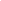 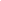 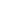 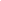 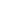 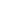 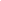 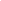 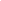 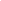 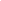 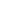 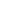 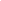 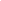 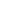 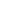 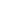 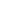 Elustamise ABCKui kannatanu on võõras ja puudub spetsiaalne kaitsemask, siis suust – suhu hingamist ei tehta ja piirdutakse vaid kaudse südamemassaažiga.A - HINGAMISTEEDE AVAMINEAseta oma üks käsi kannatanu otsmikule ja painuta tema pead õrnalt tahapooleEemalda kannatanu suust võõrkehad ( hambaproteesid, okse, toit jne.)Aseta oma sõrmeotsad kannatanu lõua alla ja tõsta lõug ette-ülesKontrolli, kas kannatanu nüüd hingabKui kahtlustad lülisamba kaelaosa vigastust, ära pead tahapoole kalluta, vaid ava hingamisteed tõstes ainult õrnalt alalõuga.B - KUNSTLIK HINGAMINEAseta oma üks käsi kannatanu lõua alla ja teine laubale, surudes sellega pea kuklasse ja lõua ette-ülesLaubal oleva käe sõrmedega suru kinni tema ninasõõrmedSuru oma avatud suu  tihedalt ümber kannatanu avatud suu Puhu õhk ühtlaselt kannatanu suhu ja jälgi, et tema rindkere samal ajal kerkiksTõsta hetkeks oma pea ja lase kannatanul ise välja hingataKorda sissepuhumist teist kordaC- KAUDNE SÜDAMEMASSAAŽAseta kannatanu selili kõvale aluseleLasku põlvili kannatanu kõrvaleAseta oma ühe labakäe tüvi kannatanu rinnaku keskeleAseta oma teise labakäe tüvi esimese käe peale ja seo sõrmed omavahelSuru sirgete kätega kannatanu rinnakule nii, et rindkere vajuks 4-5 cmVajuta nii 30 korda kiirusega umbes 100 survet minutis käsi kannatanu rindkerelt eemaldamataSurve ja survest vabastamise vahekord on 1 : 1Pärast seda tee jälle 2 õhu sissepuhumist kopsudesseJÄTKA ELUSTAMIST KUNI KIIRABI SAABUMISENI VÕI KUNI KANNATANU HAKKAB ISE HINGAMA JA PULSSI ON TUNDA!JUHUL, KUI KAITSEMASKI EI OLE KÄEPÄRAST JA SUUST-SUHU HINGAMINE EI OLE ELUSTAJALE TÄNAPÄEVA TINGIMUSTES TURVALINE, ON PAREM TEHA AINULT SÜDAMEMASSAŽI, KUI ÜLDSE MITTE ELUSTADA. KANNATANU ELLUJÄÄMISE VÕIMALUS ON SUUREM KA SIIS, KUI ELUSTATAKSE ILMA KUNSTLIKU HINGAMISETA!Kriisimeeskonna tegutsemine hädaolukorrasMaatriksipõhine tegevusplaanKriisimeeskonna liige/ kontakt/ e- mailAsendajadLauatelefonMobiilDirektorkriisimeeskonna juht51900751 direktor@kabala.edu.eeTiia Sõbertiia.sober@kabala.edu.ee Anu Vendelinanu.vendelin@kabala.edu.ee5347487851925017Tiia Sõberkriisimeeskonna juhi ülesannetes53474878tiia.sober@kabala.edu.eeKoidu Pettaikoidu.pettai@kabala.edu.ee ürituste korraldaja vastutab turvalisuse ja info edastamise eest päästemeeskonnale ja kriisimeeskonna juhile.5052768Anu Vendelinlaste ja lastevanemate nõustamine kriisisituatsioonis, võrgustiku loomine.51925017anu.vendelin@kabala.edu.eePille Lilledirektor@kabala.edu.ee51900751Katrin Puuseppkantselei ja arhiivi eest vastutav isik, dokumentatsiooni, isikuandmete ja info edastamise eest vastutav isik, esmaabi andmine õpilastele ja täiskasvanutele.56602036kool@kabala.edu.ee Tiia Sõbertiia.sober@kabala.edu.ee Kadi Peedo 5347487858397473Kriisimeeskonna liige/ kontakt/ e- mailAsendajadLauatelefonMobiilKristiina Põhjakasliige Purku l/a Muumi vastutav isik esmaabi andmise ja evakueerumise korraldaja48 632835224361kristiina.pohjakas@kabala.edu.eeMarge Bogdanovmarge.bogdanov@kabala.edu.ee edastab info juhtkonnale ja päästemeeskonnale, lastevanematele, laste evakueerimine.Dokumentatsiooni  säilitamineTriinu Roosvalt- edastab info, esmaabi, laste evakueerimine, dokumentatsiooni säilitamine48 63 2835662088453472466Margit Pihelgas  l/a Lustilaps vastutav isik esmaabi ja evakueerumise korraldaja58513184margit.pihelgas@kabala.edu.eeTiina Viintiina.viin@kabala.edu.ee info edastamine juhtkonnale,  päästemees-konnale, lastevanematele, laste evakueerimine, dokumentide säilitamine, esmaabi.Ly Vaikmets-Vainly.vaikmets-vain@kabala.edu.ee info edastamine juhtkonnale, päästemees-konnale, laste evakueerimine, dokumentatsiooni säilitamine, esmaabi.534274885281690Kriisimeeskonna liige/ kontakt/ e- mailAsendajadLauatelefonMobiilTiia Sõber – tuleohutuse eest vastutav isik, on kooli ja lasteaiarühmade Jõmmu ja Lepatriinu evakuatsioonijuht, Enesekontrolliplaani täitmise eest vastutav isik, meediaga suhtlemine.53474878tiia.sober@kabala.edu.eePille Lilledirektor@kabala.edu.eekriisimeeskonna juht, evakuatsioon-lasteaed, info päästemeeskonnale, meediaga suhtlemineAnu Vendelinanu.vendelin@kabala.edu.eeevakuatsiooni juht- õpilased, info lastevanematele, päästemeeskonnale5190075151925017Katrin Puusepp56602036kool@kabala.edu.ee esmaabi andmise eest vastutav isik koolis ja lasteaias Jõmmu ja LepatriinuKadi Peedokadi.peedo@kabala.edu.ee esmaabi andmine58397473Ära ürita ründajaga kontakteeruda! – maailmapraktika kohaselt on sellised katsed lõppenud surmagaÄra ürita minna klassist välja esmaabi andma! - see võib lõppeda sinu surmaga. Kui näed esmaabi vajadust, helista 112 kirjelda olukorda ja abivajaja täpset asukohta koolimajas.Ära puuduta ega liiguta kahtlast eset!Ära kasuta mobiiltelefoni ega raadiojaama vähemalt 50 m raadiuses kahtlasest esemest!Ära mine õpilast ise otsima jättes ülejäänud õpilased üksi!Ära võta endale probleemi lahendaja rolli!Kaklusse sekkudes ei tohi õpilast lüüa vmt!Ära sekku, kui see on sulle endale ohtlik!Ära mine nuga vmt ise ära võtma, see on alati väga ohtlik!Ära otsusta süüdlase üle esmamulje põhjal!Ära karda nõu küsida!Võrdselt kohatu on nii leinaja vältimine kui ülereageerimine.Ära tee ennatlikke otsuseid enne kui oled juhtumisse süvenenud! Ainult karistamine ei lahenda probleemi! Ära kustuta tõendeid - kirju, vestluseid, fotosid või muud, millega saab juhtunut tõestada või kindlaks teha teo toimepanijat!Ära süüdista last!Ära kritiseeri tema käitumist või otsuseid!ÜlesanneTeostaja    AsendajaTulekahjust teavitamineTulekolde avastamisel ( väiksem kolle) püüa kustutada, teavita juhtkonda.vahetult kokkupuutuv isikTulekahjuteate kontrolliminemajandusjuhataja, valvurTulekahjuteate edastamine Häirekeskusele 112kriisimeeskonna juhtEvakueerumismärguanne (häirekellade teistkordne käivitumine)evakuatsioonijuhtEvakuatsiooni läbiviimineEhitises viibivate inimeste evakueerimineevakuatsioonijuhtAnnab vajadusel läbi valjuhääldi lisakorraldusikriisimeeskonnajuhtKogub kogunemiskohas teavet hoonest väljunute ja ohutsoonis olevate isikute kohtaevakuatsioonijuhtPäästemeeskonnaga tehtav koostöö:Võtab päästemeeskonna sündmuskohal vastu. Informeerib päästetööde juhti tulekahju asukohast,ulatusest ja inimeste viibimisest ohualas.kriisimeeskonnajuhtEdastab päästetöö juhi korraldused evakueerunud inimestele.Kooskõlastab päästetööjuhiga info ja edastab selle esimesel võimalusel lapsevanematele.kriisimeeskonnajuhtTagab hoone skeemide olemasolu, informeerib päästetööde juhti elektrikilbi asukoha, ATSi jm tuleohutuspaigaldiste asukohast.On pidevalt kättesaadav päästetöö juhile objekti kohta lisainfo andmiseks.majandusjuhatajaÄkkrünnakAnnab häire/ VARJUMISHÄIREJää rahulikuks, teavita õpilasi, lukusta klass, eemaldu uksest ja hoidu madalale, varja vaade klassi, oota politseid, lülita telefon hääletule, kasuta SMS –sse kriisimeeskonna juhiga sideme pidamiseks.ÄRA ÜRITA LUUA KONTAKTI RÜNDAJAGAvahetu sündmusega kokkupuutuvõpetajaAsub tööle kontaktisikuna:selgitab välistaabi või tegevusi juhtiva politseiametniku asukoha. Vastava info saab kas kohapeal politseiametnikelt või helisades 112Toimetab välistaapi hoone plaanid, O- võtmed, asub välistaabis tegevusse kontaktisikunaJuhul, kui turvalisuse huvides ei saa kontakti välistaabiga, suhtleb 112 vahendusel ja võtab vastu korraldusi;Abistab operatiivüksuseid teabega- hoones viibijad, kontaktandmed, evakueerunud jne.       kriisimeeskonna juhtJuhi asendaja, majandusjuhatajaVõimalusel võtab ühendust kriisiabi osutava spetsialistiga, teavitab toimunust ja soovitavalt võiks spetsialist tulla paika kuhu lapsed sündmuse lahenedes evakueeruvad.A. VendelinP.LilleKooskõlastab operatiivteenistuse juhiga info lastevanematele ning annab ülesande teavitamiseks.kriisimeskonna juhtkriisimeeskonna juhi asetäitjaTeavitab esimesel võimalusel lapsevanemaid, lastevanematele edastatakse politseiga kooskõlastatud info sündmuse kohta.korraldus, et vanemad ei koguneks kooli ega lasteaia juurde.info, kuidas vanemaid teavitatakse,      kontaktandmed, millelt saab infot.Vigastatute või hukkunute lähedasi teavitab politsei.kooli kantseleitöötajakooli majandusjuhatajaKogub kogunemiskohas infot, kes on evakueerunud, kas kõik on ohutult väljunud ning kes on ohutsoonis.politseiKutsub kokku kriisimeeskonna koosolekukohandatakse tegevusplaanjaotatakse ülesandedkriisimeeskonna juhtKutsub kokku töötajate koosolekuedastab politseiga kooskõlastatud infomäärab info, mida edastakse lastevanematelekorraldab meediaga suhtlemisekorraldab kriisiabi andmiseannab juhiseid, kuidas juhtunut õpilastele/ lastele selgitada.kriisimeeskonna juhtkriisimeeskonna juhi asendajaKorraldab vajadusel asutuse sulgemise, ümberkorraldused tundide toimumise koha suhtes.kriisimeeskonna juhtkriisimeeskonna juhi asendajaKorraldab järgmisel tööpäeval infotunnikriisimeeskonna juhtKorraldab mälestusrituaalid, kui on hukkunuidkriisimeeskonna juhtRünnaku ähvardus, pommiähvardus, kahtlase eseme leidKui ähvardaja kavatseb rünnata kohe, anna viivitamatult varjumishäire!kriisimeeskonna juhtkriisimeeskonna juhi asendajaTäpsustab infot nii palju kui võimalik (lisa 1)kriisimeeskonna juhtTeavitab politseid 112Hoia kõnelejat liinil nii kaua kui võimalik ja võimalusel võta paralleelselt ühendust politseiga 112, fikseeri number, pane info kirja, jälgi hääletooni, taustahelisid, teavita kriisimeeskonna juhtiVahetult sündmusega kokkupuutuv isik(tegutsemine analoogne äkkrünnakuga)kriisimeeskonna juhtkriisimeeskonna juhi asendajaPommilaadse, kahtlase eseme avastamisel- ära puutu, eemaldu ohust!Teavita 112, anna edasi täpne teaveteavita kriisimeeskonna juhtiVõimalusel ära kasuta mobiiltelefoni vähemalt 50 m radiuses kahtlasest esemest.vahetu sündmusega kokkupuutuv isikHaiguspuhang epideemiaÕpilase/ lapse haigestumisel teavitab vanemaidõpetajakriisimeeskonna juhtÕpilase/ lapse haigestumisest juhtkonna teavitamine:haigusnähutudega, mis võivad olla        nakkusohtlikud, eraldada haige laps/ed teistest.teavitada juhtkonda, vanemaid, 112õpetaja või sündmusega kokkupuutuv isikKorraldada õppetöö/ rühmatöö epidemia tingimustesP.LilleA. VendelinLastevanematele kooskõlastatud info jagamine.P.LilleA. VendelinTöötajate juhendamine ja instrueerimine kriitiliste olukordadega toimetulekuks ja esmaabi baaskoolituse tagamine.kriisimeeskonna juhtmajandusjuhatajaLiiklusõnnetus õppekäigul / õnnetusjuhtum / kadunud laps / vägivaldAnnab esmaabiVajadusel helistab 112, kui seda pole veel tehtudvahetult sündmusega kokkupuutuv õpetajaKristiina PõhjakasMargit Pihelgas, Katrin PuuseppPille LilleTäpsustab kogu õnnetusega seotud asjaolud kirjalikultvahetult sündmusega kokkupuutuv õpetajaEraldab kannatanu teistest lastest ja jääb kannatanu juurde abi/ vanemate saabumisenivahetu õpetajaKutsub kokku kriisimeeskonna, et läbi rääkidaõnnetuse tagajärgede ulatus,mis on seni tehtudpsühholoogilise esmaabi vajaduse selgitaminelastevanemate teavitamise korraldusülesannete jaotus, edasise tegevusplaani koostamine.Meeskonna juht P.LilleA. VendelinKoolis/ lasteaias toimunud tõsistest õnnetustest teavitatakse politseid ning edasine teavitus on politsei ülesannePolitseiLapse kadumineKorraldab koheselt kadunud lapse otsimise nii, et teised lapsed jäävad järelevalve alla – lühiajaline ja lähiümbrusestvahetult sündmusega kokkupuutuv õpetajaõpetaja abi, koolis korraldab järelevalve õppealajuhataja või õppejuhtTeavitab politseid 112, on politsei kontaktisikvahetu sündmusega kokkupuutuv õpetajameeskonna juht P.LilleTeavitab juhtkonda- direktorit,    õppealajuhatajat, lapsevanemat/ hooldajatvahetult sündmusega kokkupuutuv õpetajaõpetaja abi, õpetajaLapse leidmisel, informeerib osapoolivahetu sündmusega kokkupuutuv õpetajaõpetaja abi, õpetajaKorraldab infotunni juhtumi kohta, analüüs, tagasiside, info levitamine, meediaga suhtlemine, laste teavitamise kokkulepped. P.LilleA. VendelinÕPILASE; ÕPETAJA/ ( täiskasvanu) SURMAlustab elustamist, teatab kiirabi 112, vajadusel politsei 112, tegutseb vastavalt juhistele vahetu sündmusega kokkupuutuv õpetajaJuhtkonna ja lapsevanema, lähedaste teavitamine, eraldab teised lapsed, õpilased sündmuskohast ja tagab psühholoogilise toe vajadusel. P. S surmajuhtumist teavitab omakseid politseivahetu sündmusega kokkupuutuv õpetaja, politseiAnu VendelinP.LilleKorraldab edasise töö, tagab kriisiabi ja nõustamise, mälestuskogunemise korraldamine.P.LilleA. VendelinA. VendelinLapse füüsilise väärkohtlemise kahtlusLapse, alla 16 aastase isiku,  füüsilise väärkohtlemise kahtlusest, hooletusse jätmisest, seksuaalse väärkohtlemise ohvriks langemise kahtlusest, teavitatakse viivitamatult politseid, Lastekaitsetalitust või NoorsoopolitseidVahetult kokkupuutuv isikKriisimeeskonnajuht või tema asetäitjaVõtab ühendust asutuse juhiga, informeerib valla sotsiaalnõunikku, korraldab lapse saatmise traumapunkti vigastuse fikseerimiseks/ raviksVahetult kokkupuutuv isikKriisimeeskonna juht/ asendajaTagab lapsele vajadusel psühholoogilise abiA. VendelinP.Lille Kaklus või ühepoolne füüsiline vägivaldSekku! Lahuta kaklus suulise korralduse abil, vajadusel lahuta kaklus füüsiliselt sekkudes (sealjuures ei tohi ise õpilast lüüa vmt.) Kui sekkumine on ohtlik kutsu 110, vajadusel kiirabi 112Nuga ära mine ise ära võtma!Ära sekku, kui see on sulle ohtlik!vahetu kokkupuutev isikVõta osalejatelt seletused, kirjuta üles isikuandmed, edasta juhtkonnale.vahetu kokkupuutev isikkoolijuhtTeavita juhtkonda, käsitle sobimatut käitumist lähtudes kokkulepetest koolis.vahetu kokkupuutuv isikTeavita lapsevanemaid, hooldajaid, raskematel juhtudel noorsoopolitseid.vahetu kokkupuutuv isikkoolijuhtMürgistused; alkohol, tubaka omamine, narkootilise aine omamine, -nähudOlmekeemiaga kokkupuutel loputa rohke veega, anna vajadusel esmaabi, teata 112, kirjelda olukorda ja fikseeri, teata juhtkonnalevahetu kokkupuutuv isikAlkoholi-, narko-, tubakatoodete omamisel ja tarbimisel käitu tegutsemisjuhisele vastavalt, teavita politseid 112, juhtkonda, kriisimeeskonda.vahetu kokkupuutuv isikÕpilase kotti ei tohi tema loata kontrollida, ta peab seda lubama või paluda tal esemed kotist ette näidata.vahetu kokkupuutuv isikKooli territooriumil on alkoholi ja teiste kahjulike ning narkootiliste ainete tarvitamine ja levitamine rangelt keelatudTeavita koheselt politseid 112Oluline saada õpilane ravile, valve või hoole allavahetu kokkupuutuv isikkriisimeeskonna juht